Thursday 21.05.2020 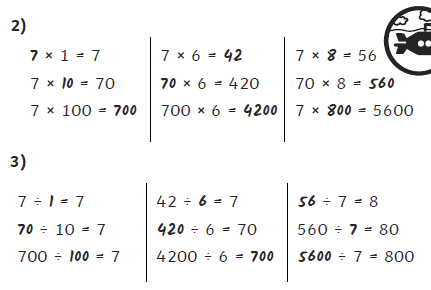 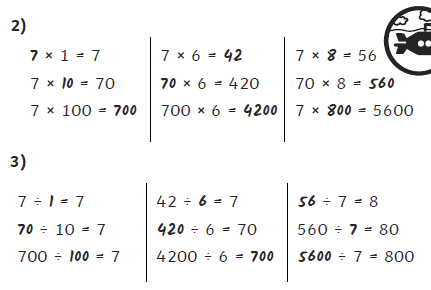 42		35420		1054200		1404) Yes; £7 x 12 = £84, so he will have £4 remaining after buying the present. 